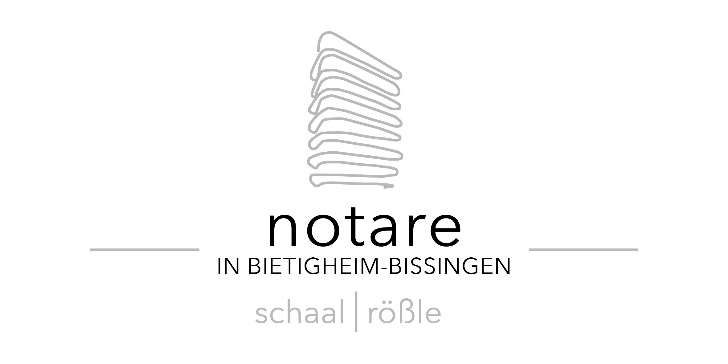 Bitte senden Sie dieses Datenblatt ausgefüllt an das Notariat zurückDatenblatt für eine ErbauseinandersetzungHinweis: Dieses Datenblatt dient zur Vorbereitung des Notartermins. Damit Ihre Wünsche sachgerecht berücksichtigt werden können, sind wir darauf angewiesen, dass uns detaillierte Informationen vorliegen. Wir möchten Sie daher bitten, sich die Zeit zu nehmen, das Datenblatt genau auszufüllen und alles anzugeben.*Hinweis: Steuer-ID muss zwingend mitgeteilt werden!*Hinweis: Steuer-ID muss zwingend mitgeteilt werden!Mit der Übersendung dieses Datenblattes an den Notar, versichere ich, dass ich im Auftrag aller angegebenen Vertragsbeteiligten handele und beauftrage den Notar mit der Erstellung des Vertragsentwurfes.Notare Schaal & RößleBorsigstraße 474321 Bietigheim-Bissingennotare@schaal-roessle.dewww.schaal-roessle.deTel.: 07142 / 46996 - 00Fax: 07142 / 46996 - 49Verstorbene PersonVerstorbene PersonNameVornameggf. GeburtsnameGeburtsdatum/-ortTodestag/-ortStaatsangehörigkeit/en Letzter gewöhnlicher Aufenthalt, AnschriftFamilienstand 
(im Todeszeitpunkt) ledig	 geschieden verheiratet	 verwitwetGüterstand
(falls verheiratet) Gütertrennung	 Gütergemeinschaft ohne Ehevertrag verheiratetZuständiges NachlassgerichtAmtsgericht      AZ:      Vorlage Erbnachweis/e(zwingend erforderlich) Ausfertigung Erbschein Beglaubigte Abschrift not. VvTw mit EröffnungsprotokollVeräußerer (Erbe)Veräußerer 1Veräußerer 2NameVornameggf. GeburtsnameGeburtsdatum/-ortStraße/HausnummerPLZ/OrtTelefonnummerE-MailStaatsangehörigkeit/enSteuer-ID (11-stellig)*Pflichtfeld!Familienstand ledig	 verheiratet geschieden	 verwitwet ledig	 verheiratet geschieden	 verwitwetGüterstand (falls verheiratet) Gütertrennung Gütergemeinschaft kein Ehevertrag Gütertrennung Gütergemeinschaft kein EhevertragAnwesenheit erscheint persönlich wird vertreten durch:	      (Name), aufgrund	 Vollmacht	 nachtr. Genehmigung erscheint persönlich wird vertreten durch:	      (Name), aufgrund	 Vollmacht	 nachtr. GenehmigungVerwandtschaftsverhältnis zum Verstorbenen Ehegatte Kind Elternteil Geschwisterteil Ehegatte Kind Elternteil GeschwisterteilErwerber (Erbe)Erwerber 1Erwerber 2NameVornameggf. GeburtsnameGeburtsdatum/-ortStraße/HausnummerPLZ/OrtTelefonnummerE-MailStaatsangehörigkeit/enSteuer-ID (11-stellig)*Pflichtfeld!Erwerbsverhältnis Alleineigentum       % Alleineigentum       %Familienstand ledig	 verheiratet geschieden	 verwitwet ledig	 verheiratet geschieden	 verwitwetGüterstand (falls verheiratet) Gütertrennung Gütergemeinschaft kein Ehevertrag Gütertrennung Gütergemeinschaft kein EhevertragAnwesenheit erscheint persönlich wird vertreten durch:	      (Name), aufgrund	 Vollmacht	 nachtr. Genehmigung erscheint persönlich wird vertreten durch:	      (Name), aufgrund	 Vollmacht	 nachtr. GenehmigungVerwandtschaftsverhältnis zum Verstorbenen Ehegatte Kind Elternteil Geschwisterteil Ehegatte Kind Elternteil GeschwisterteilSonstige BeteiligtePerson 1Person 2NameVornameggf. GeburtsnameGeburtsdatum/-ortStraße/HausnummerPLZ/OrtFamilienstand ledig	 verheiratet geschieden	 verwitwet ledig	 verheiratet geschieden	 verwitwetFunktion Erbe Testamentsvollstrecker Erbe TestamentsvollstreckerNachlassgegenstände, die auseinanderzusetzen sindNachlassgegenstände, die auseinanderzusetzen sindGrundeigentum:Grundeigentum:AmtsgerichtGrundbuch vonBlattFlurstück/eLage/Anschrift/BebauungsartEs handelt sich um Haus	 Eigentumswohnung	 Erbbaurecht Bauplatz	 Wiese, Feld	 Wald	      Bei Wohnungs-/Teileigentum:Bei Wohnungs-/Teileigentum:Bei Wohnungs-/Teileigentum:Höhe der anteiligen Instandhaltungsrücklagen€      	Stichtag:       	(Datum)€      	Stichtag:       	(Datum)Wird mitverkauft Garage (Blatt      )	 Stellplatz (Blatt      ) Garage (Blatt      )	 Stellplatz (Blatt      )Gesellschaftsbeteiligung:Gesellschaftsbeteiligung:Gesellschaftsbeteiligung:Firma(Name der Gesellschaft)Sitz(politische Gemeinde)RegistergerichtHRB Nr./HRA Nr.Geschäftsanschrift(Straße/Hausnummer/PLZ/Ort)Beratender Rechtsanwalt/SteuerberaterSonstige Vermögensgegenstände:Sonstige Vermögensgegenstände:Sonstige Vermögensgegenstände:Sparguthaben beiSparguthaben bei€      Girokonto beiGirokonto bei€      Bargeld am TodestagBargeld am Todestag€      Geschäfts-, Genossenschaftsanteile bei Geschäfts-, Genossenschaftsanteile bei €      Bausparvertrag bei Bausparvertrag bei €      Wertpapiere, Aktien bei Wertpapiere, Aktien bei €      Sonstiges (Versicherungen usw.) Sonstiges (Versicherungen usw.) €      Schätzwert Münzen, Schmuck, usw.Schätzwert Münzen, Schmuck, usw.€      Personenkraftwagen      Personenkraftwagen      €      Wer erwirbt welches Grundstück:Wer erwirbt welches Grundstück:Wer erwirbt welches Grundstück:Wer erwirbt welches Grundstück:ErwerberBlattFlurstückWert€      €      €      €      €      Wesentliche Mängel(z. B. Altlasten, Schimmelbildung etc.)Wesentliche Mängel(z. B. Altlasten, Schimmelbildung etc.) nicht bekannt ja, und zwar: Derzeitige NutzungBesitzübergabe, Nutzen und Lasten steht leer durch Veräußerer vom Erwerber bewohnt vermietet an:      	 Mietvertrag wird übernommen	 Räumung bis:       bereits erfolgt am:       sofort nach Vertragsunterzeichnung konkreter Termin, nämlich am:      GegenleistungenGegenleistungenkünftige Nutzung durch Veräußerer durch Erwerber selbstÜbernahme von Schulden nein, eingetragene Grundschulden werden gelöscht ja, eingetragene Grundschulden bleiben bestehen	Bank:      	Adresse:      	Darlehens-Nr.:      	Höhe d. Schulden: €       	zum      Nutzungsrechte Veräußerer Nießbrauch Wohnungsrecht (Nutzung unter Ausschluss des Eigentümers) Wohnrecht (Mitbenützungsrecht gemeinsam mit dem Eigentümer)	beschränkt auf folgende Räume:      Rückübertragungsrecht nein ja, und zwar	 bei Verkauf, Belastung oder Insolvenz	 bei Tod des Erwerbers	 bei Scheidung des ErwerbersPflichtteilsrecht Erwerber Schenkung wird auf Pflichtteil angerechnet Erwerber erklären PflichtteilsverzichtPflichtteilsrecht Geschwister Geschwister erklären vollständigen Pflichtteilsverzicht Pflichtteilsverzicht beschränkt auf geschenktes ObjektZahlung an GeschwisterZahlung an Geschwister nein ja, nämlich an nein ja, nämlich anEmpfänger 1BankIBANBICEmpfänger 2BankIBANBICWertangabenWertangabenVerkehrswert des Vertragsgegenstandes€      Mietwert der Wohnung(bei Rückbehalt von Wohnungsrecht)€      Mietwert des gesamten Objekts(bei Rückbehalt von Nießbrauch)€      Beurkundende Notar Notar Schaal Notar RößleOrt, DatumUnterschrift Veräußerer / Erbe(zwingend erforderlich!)